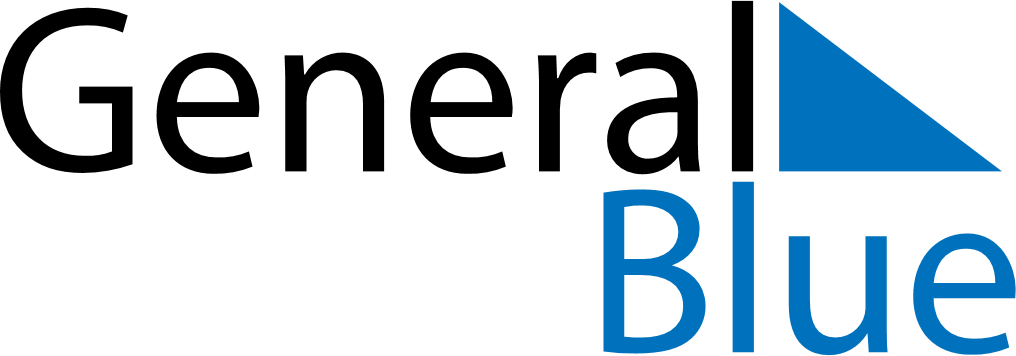 December 2020December 2020December 2020December 2020South AfricaSouth AfricaSouth AfricaSundayMondayTuesdayWednesdayThursdayFridayFridaySaturday1234456789101111121314151617181819Day of Reconciliation2021222324252526Christmas DayChristmas DayDay of Goodwill2728293031